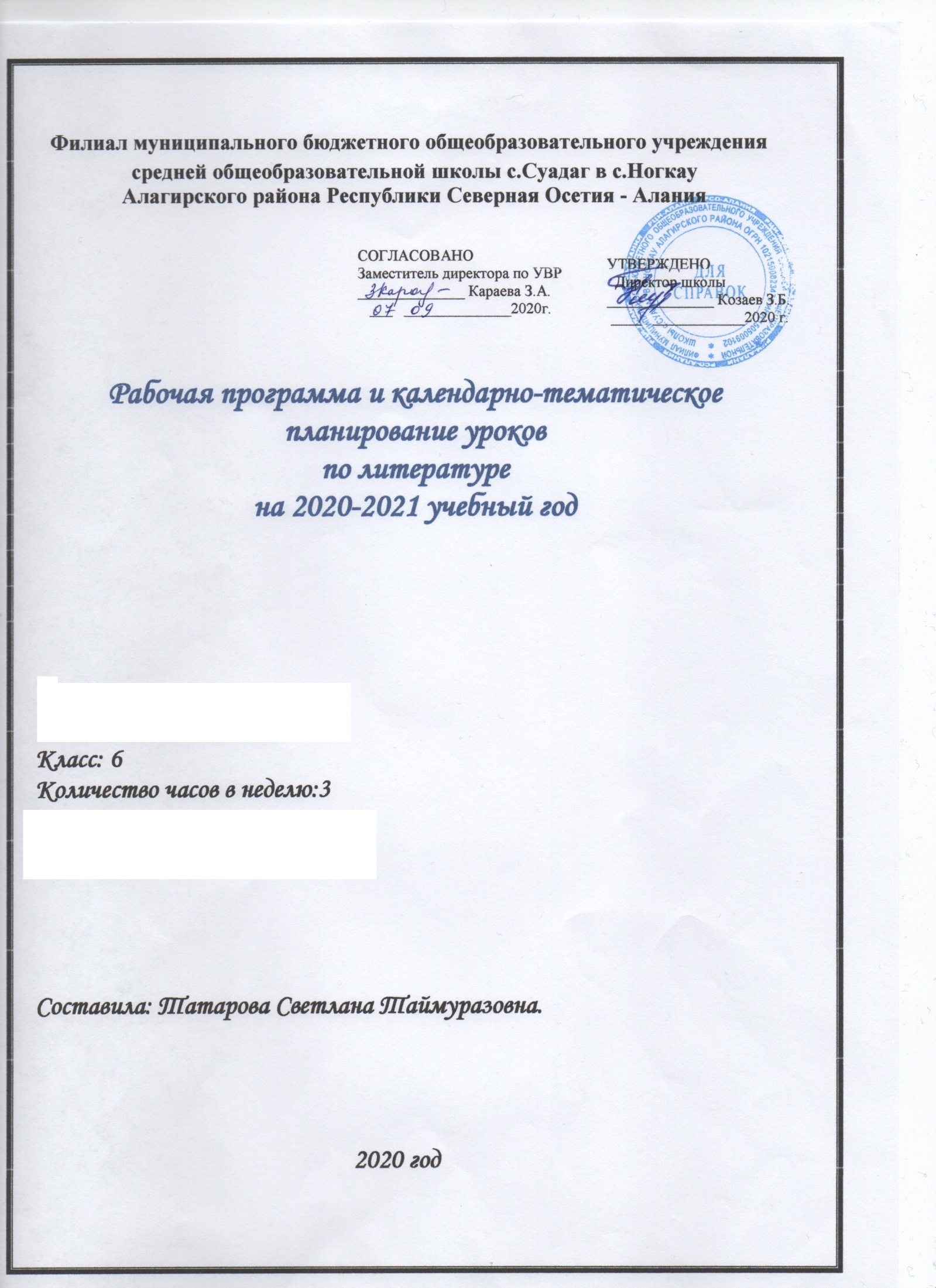 \ПОЯСНИТЕЛЬНАЯ ЗАПИСКА          Рабочая программа по литературе для 6 классов составлена в соответствии с Федеральным государственным образовательным стандартом основного общего образования, авторской программой по литературе для 5-9 классов (Литература. Рабочие программы. Предметная линия учебников под редакцией В. Я. Коровиной. 5-9 классы. – М.: Просвещение, 2019),  в соответствии с Федеральным компонентом государственного стандарта основного общего образования и учебным планом МБОУ Суадгской средней общеобразовательной школы на 2020-2021 учебный год.          Рабочая программа рассчитана на 102 часа (3 часа в неделю).          Рабочая программа ориентирована на использование учебника «Литература. 6 класс». Учебник для общеобразовательных организаций. В 2-х частях. //В. П. Полухина, В. Я. Коровина, В. П. Журавлёв и др.; под ред. В. Я. Коровиной. – 8-е изд. – М.: Просвещение, 2019.ПЛАНИРУЕМЫЕ РЕЗУЛЬТАТЫ ИЗУЧЕНИЯ УЧЕБНОГО ПРЕДМЕТА, КУРСА.Ученик научится: видеть черты русского национального характера в героях русских былин; учитывая жанрово-родовые признаки произведений устного народного творчества, выбирать фольклорные произведения для самостоятельного чтения; выразительно читать былины, соблюдая соответствующий интонационный рисунок устного рассказывания; пересказывать былины, чётко выделяя сюжетные линии, не пропуская значимых композиционных элементов, используя в своей речи характерные для былин художественные приёмы; осознанно воспринимать художественное произведение в единстве формы и содержания; адекватно понимать художественный текст и давать его смысловой анализ; воспринимать художественный текст как произведение искусства, послание автора читателю, современнику и потомку; определять для себя актуальную и перспективную цели чтения художественной литературы, выбирать произведения для самостоятельного чтения; анализировать и истолковывать произведения разной жанровой природы, аргументировано формулируя своё отношение к прочитанному; создавать собственный текст аналитического и интерпретирующего характера в различных форматах; сопоставлять произведение словесного искусства и его воплощение в других искусствах.Ученик получит возможность научиться: рассказывать о самостоятельно прочитанной былине, обосновывая свой выбор; сочинять былину и/или придумывать сюжетные линии; сравнивая произведения героического эпоса разных народов (былину и сагу, былину и сказание), определять черты национального характера; выбирать произведения устного народного творчества разных народов для самостоятельного чтения, руководствуясь конкретными целевыми установками; устанавливать связи между фольклорными произведениями разных народов на уровне тематики, проблематики, образов (по принципу сходства и различия). выбирать путь анализа произведения, адекватный жанрово-родовой природе художественного текста; сопоставлять «чужие» тексты интерпретирующего характера, аргументировано оценивать их; оценивать интерпретацию художественного текста, созданную средствами других искусств; вести самостоятельную проектно-исследовательскую деятельность и оформлять её результаты в разных форматах (работа исследовательского характера, реферат, проект). СОДЕРЖАНИЕ УЧЕБНОГО ПРЕДМЕТА, КУРСА1. Устное народное творчество. Древнерусская литература. (5 часов)Введение. Писатели-создатели, хранители и любители книг. Обрядовый фольклор. Календарно-обрядовые песни. Пословицы и поговорки. Древнерусская литература. Русская летопись  «Повесть временных лет». «Сказание о белгородском киселе».2. Произведения русских писателей 18 века. (4 часа)Русская басня. Иван Иванович Дмитриев «Муха». Иван Андреевич Крылов «Осёл и соловей». «Листья и корни». «Ларчик».3. Произведения русских писателей 19 века. (41 час)Александр Сергеевич Пушкин.Александр Сергеевич Пушкин. Лицейские годы. Послание «И. И. Пущину». Стихотворение «Зимнее утро». Двусложные размеры стиха. Стихотворение «Узник». Александр Сергеевич Пушкин. О романе «Дубровский». Роман «Дубровский». Композиция. Характеристика героев. Характеристика Дубровского. Что заставило Дубровского стать разбойником? Владимир Дубровский против беззакония и несправедливости. Маша Троекурова и Владимир Дубровский. Сочинение по темам «Почему Владимир Дубровский стал разбойником?», Владимир Дубровский и Маша Троекурова». Александр Сергеевич Пушкин «Повести Белкина». Александр Сергеевич Пушкин «Выстрел». Александр Сергеевич Пушкин «Метель». Александр Сергеевич Пушкин «Барышня-крестьянка».Михаил Юрьевич Лермонтов.Михаил Юрьевич Лермонтов. Личность поэта. Стихотворение «Тучи». Стихотворение «Три пальмы». Стихотворения «листок», «Утёс».Иван Сергеевич Тургенев.Иван Сергеевич Тургенев. Рассказ «Бежин луг». Герои рассказа Ивана Сергеевича Тургенева «Бежин луг». Рассказы героев «Бежина луга». Природа и её роль в рассказе Ивана Сергеевича Тургенева «Бежин луг».Фёдор Иванович Тютчев и Афанасий Афанасиевич Фет.Переходные состояния природы в стихотворениях Фёдора Ивановича Тютчева. Стихотворение «Неохотно и несмело…». Человек и природа в стихотворениях Фёдора Ивановича Тютчева. Стихотворения «С поляны коршун поднялся…», «Листья». Жизнеутверждающее начало в лирике Афанасия Афанасиевича Фета. Стихотворение «Ель рукавом мне тропинку завесила…». Афанасий Афанасиевич Фет. Стихотворения «Ещё майская ночь», «Учись у них – у дуба, у берёзы…».Николай Семёнович Лесков.Николай Семёнович Лесков. Литературный портрет писателя.  Сказ «Левша». Характеристика персонажей сказа «Левша». «Ужасный секрет» тульских мастеров. Судьба левши. Контрольная работа по творчеству Николая Семёновича Лескова.Николай Алексеевич Некрасов.Николай Алексеевич Некрасов. Главная тема творчества. Стихотворение «Железная дорога». Картины подневольного труда. Композиция стихотворения «Железная дорога». Надежда поэта на «пору прекрасную» в жизни народа. Трёхсложные размеры стиха.Антон Павлович Чехов.Антон Павлович Чехов. Литературный портрет писателя. Рассказ «Толстый и тонкий». Внеклассное чтение. Юмористические рассказы Антона Павловича Чехова.4. Родная природа в стихотворениях русских поэтов 19 века. (3 часа)Евгений Абрамович Баратынский. Стихотворение «Весна, весна! Как воздух чист!». Яков Петрович Полонский. Стихотворение «По горам две хмурых тучи…». Алексей Константинович Толстой. Стихотворение «Где гнутся над омутом лозы…».5. Произведения русских писателей 20 века. (8 часов)Александр Иванович Куприн «Чудесный доктор». Реальная основа и содержание рассказа. Тема служения людям в рассказе Александра Ивановича Куприна «Чудесный доктор». Александр Степанович Грин «Алые паруса». Автор и его герои. Александр Степанович Грин «Алые паруса». Победа романтической мечты над жестокой реальностью жизни. «Алые паруса» как символ воплощения мечты. Андрей Платонович Платонов. Литературный портрет писателя. Рассказ «Неизвестный цветок». Андрей Платонович Платонов «Неизвестный цветок». Прекрасное вокруг нас. «Ни на кого не похожие» герои Андрея Платоновича Платонова.6. Произведения о Великой Отечественной войне. (8 часов)Константин Михайлович Симонов. Стихотворение «Ты помнишь, Алёша, дороги Смоленщины…». Стихотворение «Сороковые». Виктор Петрович Астафьев «Конь с розовой гривой». Герои рассказа. Нравственные проблемы рассказа Виктора Петровича Астафьева «Конь с розовой гривой». Творческая работа по рассказу Виктора Петровича Астафьева «Конь с розовой гривой». Валентин Григорьевич Распутин «Уроки французского». Герой рассказа и его сверстники. Нравственные проблемы рассказа Валентина Григорьевича Распутина «Уроки французского». Смысл названия рассказа Валентина Григорьевича Распутина «Уроки французского».7. Писатели улыбаются. (4 часа)Василий Макарович Шукшин «Критики». Особенности героев Шукшина. Образ странного героя в творчестве Василия Макаровича Шукшина. Фазиль Абдулович Искандер. Рассказ «Тринадцатый подвиг Геракла». Смысл названия рассказа.8. Родная природа в стихотворениях русских поэтов 20 века. (4 часа)Александр Александрович Блок. Стихотворения «Летний вечер», «О, как безумно за окном…». Сергей Александрович Есенин. Стихотворения «Мелколесье. Степь и дали», «Пороша». Анна Андреевна Ахматова. Стихотворение «Перед весной бывают дни такие…». Николай Михайлович Рубцов «Звезда полей».  Контрольная работа по творчеству Валентина Григорьевича Распутина, Василия Макаровича Шукшина, Фазиля Абдуловича Искандера.9. Из литературы народов России. (4 часа)Габдулла Тукай. Стихотворение «Родная деревня». Стихотворение «Книга». Кайсын Кулиев. Стихотворение «Когда на меня навалилась беда». Стихотворение «Каким бы малым ни был мой народ».10.Из зарубежной литературы. (9 часов)Мифы Древней Греции. Понятие о мифе. «Рождение Геракла. Гера хочет погубить Геракла. Выбор пути. Подвиги Геракла: Геракл и Немейский лев, Геракл и Лернейская гидра, Геракл и Коринейская лань, Геракл и Эриманфский вепрь, Геракл и Стимфальские птицы, Геракл и Агиевы конюшни». «Подвиги Геракла: Геракл и Критский бык, Геракл и кони Диомеда, Геракл и пояс Ипполиты, Геракл и стадо Гериона». «Подвиги Геракла: Геракл и яблоки Гесперид, Геракл и Кербер. Геракл в плену. Геракл освобождает Прометея. Конец Геракла». Боги. Олимп. Царство мрачного Аида. Ночь. Луна. Заря и солнце. Аполлон и Музы. Легенда об Арионе.11. Произведения зарубежных писателей. (12 часов)Гомер и его поэмы «Иллиада» и «Одиссея». Значение поэм Гомера. «Одиссей и нимфы Калипсо. На Итаке в отсутствии Одиссея женихи бесчинствуют, расхищая его имущество. Телемах у Нестора и у Менелая. Заговор женихов против Телемаха. Одиссей покидает остров нимфы Калипсо». «Одиссей и Навсикая. Одиссей у царя Алкиноя. Одиссей рассказывает о своих приключениях. Киконы и литофаги. Одиссей на острове циклопов. Полифем. Одиссей на острове Эола. Одиссей у лестригонов». «Одиссей на острове волшебницы Кирки. Одиссей сходит в царство Аида. Плавание Одиссея мимо острова сирен и мимо Сциллы и Харибды. Одиссей на острове Тринакрия. Гибель корабля Одиссея». «Возвращение Одиссея на Итаку. Одиссей у Эвмея. Возвращение Телемаха на Итаку. Телемах приходит к Эвмею. Одиссей и Телемах. Одиссей приходит под видом странника в свой дворец». «Одиссей и Пенелопа. Мщение Одиссея женихам. Одиссей открывается Пенелопе. Души женихов в царстве Аида. Одиссей и Лаэрта. Восстание граждан и примирение их с Одиссеем». Контрольная работа по древнегреческим мифам и поэмам Гомера. Проспер Мериме. Новелла «Маттео Фальконе». Антуан де Сент-Экзюпери. Философская сказка «Маленький принц». Внеклассное чтение. Мигель де Сервантес Сааведра «Дон Кихот». Иоганн Фридрих Шиллер «Перчатка». Проблемы благородства, достоинства и чести.ТЕМАТИЧЕСКОЕ ПЛАНИРОВАНИЕУЧЕБНО-ТЕМАТИЧЕСКОЕ ПЛАНИРОВАНИЕ№ темыНазвание темыКоличество часов1Устное народное творчество. Древнерусская литература.52Произведение русских писателей 18 века.43Произведения русских писателей 19 века.414Родная природа в стихотворениях русских поэтов 19 века.35Произведения русских писателей 20 века.86Произведения о Великой Отечественной войне.87Писатели улыбаются.48Родная природа в стихотворениях русских поэтов 20 века.49Из литературы народов России.410Из зарубежной литературы.911Произведения зарубежных писателей.12ИТОГО102№Тема урокаТема урокаКол-во часовКол-во часовДомашнее заданиеДомашнее заданиеДомашнее заданиеДата проведенияДата проведенияДата проведенияДата проведения№Тема урокаТема урокаКол-во часовКол-во часовДомашнее заданиеДомашнее заданиеДомашнее заданиепланфактфактфактВВЕДЕНИЕ ВВЕДЕНИЕ ВВЕДЕНИЕ ВВЕДЕНИЕ ВВЕДЕНИЕ 1Введение. Писатели – создатели, хранители и любители книгВведение. Писатели – создатели, хранители и любители книг111.Ответить на вопросы и выполнить задания 3,4 рубрики «Проверь себя» стр 5.2.Выполнить творческое задание стр.53. Индивидуально: подготовить сообщение о рождественских и новогодних календарно-обрядовых песнях; подобрать колядки и подготовиться исполнять их перед классом.1.Ответить на вопросы и выполнить задания 3,4 рубрики «Проверь себя» стр 5.2.Выполнить творческое задание стр.53. Индивидуально: подготовить сообщение о рождественских и новогодних календарно-обрядовых песнях; подобрать колядки и подготовиться исполнять их перед классом.1.Ответить на вопросы и выполнить задания 3,4 рубрики «Проверь себя» стр 5.2.Выполнить творческое задание стр.53. Индивидуально: подготовить сообщение о рождественских и новогодних календарно-обрядовых песнях; подобрать колядки и подготовиться исполнять их перед классом.УСТНОЕ НАРОДНОЕ ТВОРЧЕСТВО УСТНОЕ НАРОДНОЕ ТВОРЧЕСТВО УСТНОЕ НАРОДНОЕ ТВОРЧЕСТВО УСТНОЕ НАРОДНОЕ ТВОРЧЕСТВО УСТНОЕ НАРОДНОЕ ТВОРЧЕСТВО УСТНОЕ НАРОДНОЕ ТВОРЧЕСТВО УСТНОЕ НАРОДНОЕ ТВОРЧЕСТВО УСТНОЕ НАРОДНОЕ ТВОРЧЕСТВО 2Обрядовый фольклор. Календарно-обрядовые песниОбрядовый фольклор. Календарно-обрядовые песни111.Ответить на вопросы и выполнить задания 1, 5 рубрики «Проверь себя» стр.10, рубрик «Обогощай свою речь» и «Учимся читать выразительно» стр.111.Ответить на вопросы и выполнить задания 1, 5 рубрики «Проверь себя» стр.10, рубрик «Обогощай свою речь» и «Учимся читать выразительно» стр.111.Ответить на вопросы и выполнить задания 1, 5 рубрики «Проверь себя» стр.10, рубрик «Обогощай свою речь» и «Учимся читать выразительно» стр.113Художественные особенности календарно обрядовых песен.Художественные особенности календарно обрядовых песен.111.Составить тезисный план по теме «Обрядовый фольклор».2.Прочитать статью учебника «Пословицы и поговорки».3.Подобрать интересные пословицы и поговорки, связанные с годичным земледельческим циклом.1.Составить тезисный план по теме «Обрядовый фольклор».2.Прочитать статью учебника «Пословицы и поговорки».3.Подобрать интересные пословицы и поговорки, связанные с годичным земледельческим циклом.1.Составить тезисный план по теме «Обрядовый фольклор».2.Прочитать статью учебника «Пословицы и поговорки».3.Подобрать интересные пословицы и поговорки, связанные с годичным земледельческим циклом.4Пословицы и поговоркиПословицы и поговорки111.Ответить на вопросы и выполнить задания 3,7 рубрики «Развиваем свою речь» стр.16-17.2.Составить тезисный план по теме «Пословицы и поговорки».3.Подготовиться к конкурсу по малым жанрам фольклора.1.Ответить на вопросы и выполнить задания 3,7 рубрики «Развиваем свою речь» стр.16-17.2.Составить тезисный план по теме «Пословицы и поговорки».3.Подготовиться к конкурсу по малым жанрам фольклора.1.Ответить на вопросы и выполнить задания 3,7 рубрики «Развиваем свою речь» стр.16-17.2.Составить тезисный план по теме «Пословицы и поговорки».3.Подготовиться к конкурсу по малым жанрам фольклора.5Вн. чтение. В чем красота русского фольклора? Вн. чтение. В чем красота русского фольклора? 11Подготовиться к конкурсуПодготовиться к конкурсуПодготовиться к конкурсу6Русская летопись. «Повесть временных лет». «Сказание о белгородском киселе».Русская летопись. «Повесть временных лет». «Сказание о белгородском киселе».117 урок: 1.Ответить на вопросы и выполнить задания 2 рубрики «Развиваем свою речь» стр.23, 1-3 рубрики «Размышляем о прочитанном» стр.24, 5 рубрики «Фонохрестоматия» стр.252. Составить тезисный план статьи «Древнерусская литература»7 урок: 1.Ответить на вопросы и выполнить задания 2 рубрики «Развиваем свою речь» стр.23, 1-3 рубрики «Размышляем о прочитанном» стр.24, 5 рубрики «Фонохрестоматия» стр.252. Составить тезисный план статьи «Древнерусская литература»7 урок: 1.Ответить на вопросы и выполнить задания 2 рубрики «Развиваем свою речь» стр.23, 1-3 рубрики «Размышляем о прочитанном» стр.24, 5 рубрики «Фонохрестоматия» стр.252. Составить тезисный план статьи «Древнерусская литература»6Русская летопись. «Повесть временных лет». «Сказание о белгородском киселе».Русская летопись. «Повесть временных лет». «Сказание о белгородском киселе».117НРК «Сказание о Сослане»НРК «Сказание о Сослане»11Прочитать статью «Русская басня», ответить на вопросы и выполнить задания рубрики «Проверь себя» стр.26Прочитать статью «Русская басня», ответить на вопросы и выполнить задания рубрики «Проверь себя» стр.268Произведения 18 века. Русская басня. И.И.Дмитриев «Муха»Произведения 18 века. Русская басня. И.И.Дмитриев «Муха»111.Выразительное чтение басни Дмитриева2.Выполнить задания 3-5 рубрики «Размышляем о прочитанном», 3 рубрики «Фонохрестоматия» стр.301.Выразительное чтение басни Дмитриева2.Выполнить задания 3-5 рубрики «Размышляем о прочитанном», 3 рубрики «Фонохрестоматия» стр.309И .А. Крылов  «Осёл и Соловей»И .А. Крылов  «Осёл и Соловей»111.Наизусть басню2.Обсуждение вопроса 2 рубрики «Размышляем о прочитанном» стр.433.Сделать иллюстрацию к одной из басен И.А.Крылова (по желанию)1.Наизусть басню2.Обсуждение вопроса 2 рубрики «Размышляем о прочитанном» стр.433.Сделать иллюстрацию к одной из басен И.А.Крылова (по желанию)10-11Басни А.И. Крылова «Листы и Корни», «Ларчик»Басни А.И. Крылова «Листы и Корни», «Ларчик»22Урок 16:1.Наизусть , инсценировка в парах.2. Выполнить задания 4 рубрики «Фонохрестоматия» стр.37, ответить на вопросы 2 рубрики «Размышляем о прочитанном» стр.43.3.Сделать иллюстрацию к одной из басен И.А.Крылова (по желанию)Урок 16:1.Наизусть , инсценировка в парах.2. Выполнить задания 4 рубрики «Фонохрестоматия» стр.37, ответить на вопросы 2 рубрики «Размышляем о прочитанном» стр.43.3.Сделать иллюстрацию к одной из басен И.А.Крылова (по желанию)10-11Басни А.И. Крылова «Листы и Корни», «Ларчик»Басни А.И. Крылова «Листы и Корни», «Ларчик»22Урок 17:1.Наизусть , инсценировка в парах2.Выполнить задания 4 рубрики «Фонохрестоматия» стр.40, 1 рубрики «Размышляем о прочитанном» стр.43, 3 рубрики «Фонохрестоматия» стр.43.3.Подготовиться к творческому вечеру, посвященному басням И.А.Крылова (по заданиям рубрики «Проект» стр.44.4.Подготовиться к контрольной работе по теме «БасниУрок 17:1.Наизусть , инсценировка в парах2.Выполнить задания 4 рубрики «Фонохрестоматия» стр.40, 1 рубрики «Размышляем о прочитанном» стр.43, 3 рубрики «Фонохрестоматия» стр.43.3.Подготовиться к творческому вечеру, посвященному басням И.А.Крылова (по заданиям рубрики «Проект» стр.44.4.Подготовиться к контрольной работе по теме «Басни12А.С.Пушкин. Лицейские годы. Послание «И.И. Пущину»А.С.Пушкин. Лицейские годы. Послание «И.И. Пущину»111.Выполнить задание 3 рубрики «Фонохрестоматия» стр.53.2.Подготовить выразительное чтение стихотворения наизусть.1.Выполнить задание 3 рубрики «Фонохрестоматия» стр.53.2.Подготовить выразительное чтение стихотворения наизусть.13Стихотворение А.С. Пушкина «Узник»Стихотворение А.С. Пушкина «Узник»111.Выучить стихотворение «Узник» наизусть.2.Выполнить задание 2 рубрики «Фонохрестоматия» стр.551.Выучить стихотворение «Узник» наизусть.2.Выполнить задание 2 рубрики «Фонохрестоматия» стр.5514Стихотворение А.С. Пушкина «Зимнее утро». Двусложные размеры стиха.Стихотворение А.С. Пушкина «Зимнее утро». Двусложные размеры стиха.111.Выучить наизусть стихотворение «Зимнее утро»2.Выполнить задание 4 рубрики «Фонохрестоматия» стр.57, творческое задание стр.57,58.3.Выучить определение двусложных размеров стиха, подобрать примеры стихотворений,  написанных ямбом и хореем.1.Выучить наизусть стихотворение «Зимнее утро»2.Выполнить задание 4 рубрики «Фонохрестоматия» стр.57, творческое задание стр.57,58.3.Выучить определение двусложных размеров стиха, подобрать примеры стихотворений,  написанных ямбом и хореем.15Поэты пушкинской поры.Поэты пушкинской поры.11Прочитать роман А.С.Пушкина «Дубровский»Прочитать роман А.С.Пушкина «Дубровский»16История создания романа А.С. Пушкина «Дубровский». Изображение русского братства (глава I)История создания романа А.С. Пушкина «Дубровский». Изображение русского братства (глава I)111.Прочитать статью «О романе «Дубровский»» стр.59-63, ответить на вопросы и выполнить задания рубрики «Проверьте себя» стр.63.2.Подготовить устное описание Троекурова и Дубровского.3.Перечитать главы II, III, озаглавить их.1.Прочитать статью «О романе «Дубровский»» стр.59-63, ответить на вопросы и выполнить задания рубрики «Проверьте себя» стр.63.2.Подготовить устное описание Троекурова и Дубровского.3.Перечитать главы II, III, озаглавить их.17Дубровский-старший и Троекуров. Суд и его последствия (главы II, III)Дубровский-старший и Троекуров. Суд и его последствия (главы II, III)111.Перечитать главы IV, V, озаглавить их.2.Составить тезисный план для пересказа отрывков из романа.3.Подготовить пересказ эпизода «Троекуров во дворе Дубровских».1.Перечитать главы IV, V, озаглавить их.2.Составить тезисный план для пересказа отрывков из романа.3.Подготовить пересказ эпизода «Троекуров во дворе Дубровских».18Владимир Дубровский против беззакония и несправедливости (главы IV, V)Владимир Дубровский против беззакония и несправедливости (главы IV, V)111.Перечитать главы VI, VII, озаглавить их.2.Подготовить выразительное чтение по ролям эпизодов главы VI.1.Перечитать главы VI, VII, озаглавить их.2.Подготовить выразительное чтение по ролям эпизодов главы VI.19Что заставило Дубровского стать разбойником (главы VI, VII)Что заставило Дубровского стать разбойником (главы VI, VII)111.Перечитать VIII-X главы, озаглавь их.2.Подготовить пересказ эпизода «Обед в Покровском» от лица одного из персонажей (Дефорж, Маша, Троекуров).1.Перечитать VIII-X главы, озаглавь их.2.Подготовить пересказ эпизода «Обед в Покровском» от лица одного из персонажей (Дефорж, Маша, Троекуров).20Учитель (главы VIII-X)Учитель (главы VIII-X)11Перечитать главы XI-XVI, озаглавить их.Перечитать главы XI-XVI, озаглавить их.21Маша Троекурова и Владимир Дубровский (главы XI-XVI)Маша Троекурова и Владимир Дубровский (главы XI-XVI)11Подготовить выразительное чтение главы XVII по ролям и озаглавит ее.Подготовить выразительное чтение главы XVII по ролям и озаглавит ее.22Два мальчика (глава XVII)Два мальчика (глава XVII)111.Перечитать главы XVIII, XIX, озаглавить их.2.Отвветить на вопросы 4 (к главам XIII-XVIII), 1, 2 (к главе XIX) рубрики «Размышляем о прочитанном» стр.140.1.Перечитать главы XVIII, XIX, озаглавить их.2.Отвветить на вопросы 4 (к главам XIII-XVIII), 1, 2 (к главе XIX) рубрики «Размышляем о прочитанном» стр.140.23Развязка романа «Дубровский» (главы XVIII-XIX)Развязка романа «Дубровский» (главы XVIII-XIX)11Ответить на вопросы и выполнить задания рубрики «Фонохрестоматия» стр.141.Ответить на вопросы и выполнить задания рубрики «Фонохрестоматия» стр.141.24Сюжет и композиция романа «Дубровский»Сюжет и композиция романа «Дубровский»11Письменный ответ на вопрос: как бы мог развиваться сюжет романа, если бы в сцене на псарне не было Парамошки и на дерзкие слова Дубровского Троекурову пришлось бы отвечать самостоятельно (глава 1)? Записать основу возможного сюжета. Инд. задание: нарисовать герб Троекуровых и герб ДубровскихПисьменный ответ на вопрос: как бы мог развиваться сюжет романа, если бы в сцене на псарне не было Парамошки и на дерзкие слова Дубровского Троекурову пришлось бы отвечать самостоятельно (глава 1)? Записать основу возможного сюжета. Инд. задание: нарисовать герб Троекуровых и герб Дубровских111125Роман «Дубровский» и другие виды искусстваРоман «Дубровский» и другие виды искусства11Составить план сочинения по одной из тем: « Почему Владимир Дубровский стал разбойником?»;  «Владимир Дубровский и Маша Троекурова».Составить план сочинения по одной из тем: « Почему Владимир Дубровский стал разбойником?»;  «Владимир Дубровский и Маша Троекурова».26Подготовка к сочинениюПодготовка к сочинению111.Написать сочинение по одной из тем.1.Написать сочинение по одной из тем.27Р.Р. Сочинение по одной из тем: «Почему Владимир Дубровский стал разбойником», «Владимир Дубровский и Маша Троекурова».Р.Р. Сочинение по одной из тем: «Почему Владимир Дубровский стал разбойником», «Владимир Дубровский и Маша Троекурова».111.Дописать сочинение дома. 2.Прочитать «Повести Белкина» А.С.Пушкина.1.Дописать сочинение дома. 2.Прочитать «Повести Белкина» А.С.Пушкина.28А.С.Пушкин «Повести Белкина»А.С.Пушкин «Повести Белкина»11Послушать фрагмент повести «барышня-крестьянка» по фонохрестоматии, ответить на вопросы И выполнить задания рубрики «Фонохрестоматия» стр.144-145.Послушать фрагмент повести «барышня-крестьянка» по фонохрестоматии, ответить на вопросы И выполнить задания рубрики «Фонохрестоматия» стр.144-145.29Вн.чтА.С. Пушкин «Барышня-крестьянка»Вн.чтА.С. Пушкин «Барышня-крестьянка»111.Выплнить задания рубрики «Прект» стр.145.1.Выплнить задания рубрики «Прект» стр.145.30Контрольная работа (тестирование) по творчеству А.С. Пушкина.Контрольная работа (тестирование) по творчеству А.С. Пушкина.11.Индивидуально: подготовить сообщение о М.Ю.Лермонтове.Индивидуально: подготовить сообщение о М.Ю.Лермонтове31М.Ю. Лермонтов . Личность Поэта. Стихотворение «Тучи». М.Ю. Лермонтов . Личность Поэта. Стихотворение «Тучи». 11Выучить стихотворение наизусть. Ответить на вопросы и выполнить задания рубрики «Фонохрестоматия» стр.151Выучить стихотворение наизусть. Ответить на вопросы и выполнить задания рубрики «Фонохрестоматия» стр.15132М.Ю. Лермонтов «Три пальмы». М.Ю. Лермонтов «Три пальмы». 11Выполнить творческое задание ст. 155Выполнить творческое задание ст. 15533 М.Ю. Лермонтов. Стихотворения «Утес», «Листок» М.Ю. Лермонтов. Стихотворения «Утес», «Листок»11Ответить на вопросы и выполнить задания 5 рубрики «Фонохрестоматия» стр.158, 1-3 рубрики «Размышляем о прочитанном» стр.158, 159. 1,2 рубрики «Совершенствуем свою речь» стр.159-160, «Проект» стр.160.Ответить на вопросы и выполнить задания 5 рубрики «Фонохрестоматия» стр.158, 1-3 рубрики «Размышляем о прочитанном» стр.158, 159. 1,2 рубрики «Совершенствуем свою речь» стр.159-160, «Проект» стр.160.34НРК Хетагуров К. «Утес», «Джуг Тур»НРК Хетагуров К. «Утес», «Джуг Тур»11Выучить стихотворение наизусть (по желанию)Прочитать в книге «Мир вокруг нас» Л.Н.Толстой «Детство» стр. 72 – 77, ответить на вопросы и выполнить задания стр.73, 74, 78Выучить стихотворение наизусть (по желанию)Прочитать в книге «Мир вокруг нас» Л.Н.Толстой «Детство» стр. 72 – 77, ответить на вопросы и выполнить задания стр.73, 74, 7835КК Л.Н.Толстой «Детство»КК Л.Н.Толстой «Детство»111.Прочитать рассказ И.С. Тургенева «Бежин луг».2.Индивидуально выполнить задание 2 рубрики «Проверьте себя» стр.163.1.Прочитать рассказ И.С. Тургенева «Бежин луг».2.Индивидуально выполнить задание 2 рубрики «Проверьте себя» стр.163.36И.С.Тургенев «Бежин луг». И.С.Тургенев «Бежин луг». 111.Подготовить пересказ фрагментов очерка: встреча охотника с мальчиком, портреты мальчиков.2.Подготовить характеристику героев рассказа.3.Выполнить задание 3 рубрики «Фонохрестоматия» стр. 1921.Подготовить пересказ фрагментов очерка: встреча охотника с мальчиком, портреты мальчиков.2.Подготовить характеристику героев рассказа.3.Выполнить задание 3 рубрики «Фонохрестоматия» стр. 19237Рассказы героев «Бежина луга»Рассказы героев «Бежина луга»111.Найти в тексте «Бежин луг» картины природы  1. (1. «Был прекрасный июльский день… затеплится на нем вечерняя звезда», 2. «Я поглядел кругом…повторился уже далее», 3. Месяц взошел наконец… недолги летние ночи», 4. «Я открыл глаза…пристально поглядел на меня»)2.Пересказать близко к тектсту фрагмент рассказа, где даётся описание природы.3.Ответить на вопросы  и выполнить задания2 рубрики «Совершенствуем свою речь» стр. 191, 1,2 рубрики «Фонохрестоматия» стр.192.1.Найти в тексте «Бежин луг» картины природы  1. (1. «Был прекрасный июльский день… затеплится на нем вечерняя звезда», 2. «Я поглядел кругом…повторился уже далее», 3. Месяц взошел наконец… недолги летние ночи», 4. «Я открыл глаза…пристально поглядел на меня»)2.Пересказать близко к тектсту фрагмент рассказа, где даётся описание природы.3.Ответить на вопросы  и выполнить задания2 рубрики «Совершенствуем свою речь» стр. 191, 1,2 рубрики «Фонохрестоматия» стр.192.38Природа и ее роль в рассказе И.С. Тургенева «Бежин луг»Природа и ее роль в рассказе И.С. Тургенева «Бежин луг»11Ответить на вопросы и выполнить задания 3 рубрики «Размышляем о прочитанном». Рубрики «Литература и изобразительное искусство» стр. 191, выполнить творческое задание стр. 191.2. Сделать иллюстрации к рассказу (по желанию)Ответить на вопросы и выполнить задания 3 рубрики «Размышляем о прочитанном». Рубрики «Литература и изобразительное искусство» стр. 191, выполнить творческое задание стр. 191.2. Сделать иллюстрации к рассказу (по желанию)39Обобщающий урок по рассказу И.С.Тургеньева «Бежин луг»Обобщающий урок по рассказу И.С.Тургеньева «Бежин луг»Ответить на вопросы и выполнить задания рубрики «Фонохрестоматия» стр.196, Задание 2 рубрики «Совершенствуем свою речь» стр.200Ответить на вопросы и выполнить задания рубрики «Фонохрестоматия» стр.196, Задание 2 рубрики «Совершенствуем свою речь» стр.20040Переходные состояния природы в стихотворениях Ф.И.ТютчеваПереходные состояния природы в стихотворениях Ф.И.Тютчева11Ответить на вопросы и выполнить задания рубрики «Фонохрестоматия» стр.196, 2 рубрики «Совершенствуем свою речь» стр.200.Ответить на вопросы и выполнить задания рубрики «Фонохрестоматия» стр.196, 2 рубрики «Совершенствуем свою речь» стр.200.41Человек и природа в стихотворениях Ф.И.Тютчева.Человек и природа в стихотворениях Ф.И.Тютчева.111.Выполнить задания 2 рубрики «Фонохрестоматия» стр.197, 3 рубрики «Учимся читать выразительно» стр.199.2.Прочитать статью об А.А.Фете стр.201-202, ответить на вопросы и выполнить задания рубрики «Проверьте себя» стр.2021.Выполнить задания 2 рубрики «Фонохрестоматия» стр.197, 3 рубрики «Учимся читать выразительно» стр.199.2.Прочитать статью об А.А.Фете стр.201-202, ответить на вопросы и выполнить задания рубрики «Проверьте себя» стр.20242Жизнеутверждающее начало в лирике А.А. музыкальный ритм поэтической речи Фета, определять средства ФетаЖизнеутверждающее начало в лирике А.А. музыкальный ритм поэтической речи Фета, определять средства Фета111.Выполнить задание 6 рубрики «Фонохрестоматия» стр.2042.Найти общие черты и различия в  стихотворенияхФ.И. Тютчева «Листья» и А.А.Фета «Ель рукавом мне тропинку завесила…».1.Выполнить задание 6 рубрики «Фонохрестоматия» стр.2042.Найти общие черты и различия в  стихотворенияхФ.И. Тютчева «Листья» и А.А.Фета «Ель рукавом мне тропинку завесила…».43Сопоставление пейзажной лирики Ф.И.Тютчева и А.А.ФетаСопоставление пейзажной лирики Ф.И.Тютчева и А.А.Фета111.Прочитать стихотворения А.А Фета «Ещё майская ночь», «Учись у них – у дуба, у берёзы…», прослушать их по фонохрестоматии.2.Ответить на вопросы и выполнить задания рубрики «Фонохрестоматия» стр.206-2091.Прочитать стихотворения А.А Фета «Ещё майская ночь», «Учись у них – у дуба, у берёзы…», прослушать их по фонохрестоматии.2.Ответить на вопросы и выполнить задания рубрики «Фонохрестоматия» стр.206-20944А.А.Фет. Стихотворения «Еще майская ночь», «Учись у них – у дуба, у березы…»А.А.Фет. Стихотворения «Еще майская ночь», «Учись у них – у дуба, у березы…»111.Выполнить задание рубрики «Проект» стр.2092.Подготовиться к контрольной работе по творчеству Ф.И.Тютчева и А.А.Фета.1.Выполнить задание рубрики «Проект» стр.2092.Подготовиться к контрольной работе по творчеству Ф.И.Тютчева и А.А.Фета.45Контрольная работа (тестирование)  по творчеству Ф.И.Тютчева, А.А.Фета.Контрольная работа (тестирование)  по творчеству Ф.И.Тютчева, А.А.Фета.111.Прочитать статью о Н.А.Некрасове стр.210-212, ответить на вопросы рубрики «Проверь себя».2.Индивидуально подготовить сообщение об усадьбе Н.А.Некрасова Карабиха (по материалам рубрики «Литературные места России» стр.293-295.1.Прочитать статью о Н.А.Некрасове стр.210-212, ответить на вопросы рубрики «Проверь себя».2.Индивидуально подготовить сообщение об усадьбе Н.А.Некрасова Карабиха (по материалам рубрики «Литературные места России» стр.293-295.46Н.А.Некрасов. Главная тема творчества. Стихотворение «Железная дорога».Н.А.Некрасов. Главная тема творчества. Стихотворение «Железная дорога».111.Подготовить выразительное чтение частей I и II стихотворения «Железная дорога».2.Ответить на вопросы 3-5 рубрики «Размышляем о прочитанном» стр.2201.Подготовить выразительное чтение частей I и II стихотворения «Железная дорога».2.Ответить на вопросы 3-5 рубрики «Размышляем о прочитанном» стр.22047Картины подневольного труда в стихотворении Н.А. Некрасова «Железная дорога»Картины подневольного труда в стихотворении Н.А. Некрасова «Железная дорога»11Подготовить выразительное чтение частей III, IV стихотворения «Железная дорога».2.Ответить на вопросы 3, 4 рубрики «Фонохрестоматия» стр.221Подготовить выразительное чтение частей III, IV стихотворения «Железная дорога».2.Ответить на вопросы 3, 4 рубрики «Фонохрестоматия» стр.22148Н.А.Некрасов. Композиция стихотворения «Железная дорога». Надежда поэта на «пору прекрасную» в жизни народа.Н.А.Некрасов. Композиция стихотворения «Железная дорога». Надежда поэта на «пору прекрасную» в жизни народа.111.Ответить на вопрос и выполнить задание 5 рубрики «Фонохрестоматия» стр.221.2.Выполнить творческое задание стр.220 – письменно.1.Ответить на вопрос и выполнить задание 5 рубрики «Фонохрестоматия» стр.221.2.Выполнить творческое задание стр.220 – письменно.49Вн/чт. Историческая поэма Н.А. Некрасова «Дедушка»Вн/чт. Историческая поэма Н.А. Некрасова «Дедушка»11Написать сочинение по теме: «Как я понимаю отношение героя поэмы к жизни, людям, истории России»Написать сочинение по теме: «Как я понимаю отношение героя поэмы к жизни, людям, истории России»50Трехсложные размеры стихаТрехсложные размеры стиха111.Прочитать статью о Н.С.Лескове стр.224-226, ответить на вопросы рубрики «Проверь себя» стр.226.2.Прочитать сказ «Левша».3.Индивидуально подготовить сообщение о музее Н.С.Лескова в городе Орле (по материалам рубрики «Литературные мастера России» стр.295 -2971.Прочитать статью о Н.С.Лескове стр.224-226, ответить на вопросы рубрики «Проверь себя» стр.226.2.Прочитать сказ «Левша».3.Индивидуально подготовить сообщение о музее Н.С.Лескова в городе Орле (по материалам рубрики «Литературные мастера России» стр.295 -29751Н.С. Лесков.  Литературный портрет писателя. «Сказ о тульском косом левше и о стальной блохе».: определение жанраН.С. Лесков.  Литературный портрет писателя. «Сказ о тульском косом левше и о стальной блохе».: определение жанра111.Выписать цитаты, характеризующие Александра Павловича, Платова, левшу.2.Подготовить пересказ эпизода (по выбору).1.Выписать цитаты, характеризующие Александра Павловича, Платова, левшу.2.Подготовить пересказ эпизода (по выбору).52Характеристика Персонажей сказа Н.С.Лескова «Левша»Характеристика Персонажей сказа Н.С.Лескова «Левша»111.Ответить на вопросы и выполнить задания 1-3 рубрики «Размышляем о прочитанном» стр.268,269.2.Подготовить рассказ о судьбе косого левши.3.Подготовить выразительное чтение одной из глав сказа (главы тринадцатая – шестнадцатая).                                                                                                                                                                                                                                                                                                                                             1.Ответить на вопросы и выполнить задания 1-3 рубрики «Размышляем о прочитанном» стр.268,269.2.Подготовить рассказ о судьбе косого левши.3.Подготовить выразительное чтение одной из глав сказа (главы тринадцатая – шестнадцатая).                                                                                                                                                                                                                                                                                                                                             53«Ужасный секрет» тульских мастеров. Судьба левши.«Ужасный секрет» тульских мастеров. Судьба левши.11Ответить на вопросы и выполнить задания 1, 2 рубрики «Совершенствуем свою речь» стр. 270.Ответить на вопросы и выполнить задания 1, 2 рубрики «Совершенствуем свою речь» стр. 270.54Особенности языка сказа Н. Лескова «Левша»Особенности языка сказа Н. Лескова «Левша»111.Выполнить творческое задание стр.2712. Прочитать рассказ Н.С. Лескова «Человек на часах». 1.Выполнить творческое задание стр.2712. Прочитать рассказ Н.С. Лескова «Человек на часах». 55Вн/чт. Н.С. Лесков. Рассказ «Человек на часах».Вн/чт. Н.С. Лесков. Рассказ «Человек на часах».111.Создать иллюстрацию по любому эпизоду рассказа, сопроводив её цитатой из текста. Прочитать рассказ А.П.Чехова «Толстый и тонкий». Инд. задания: подготовить рассказ о Чехове по воспоминаниям И.А. Бунина, В.Г. Короленко, К.И. Чуковского2.Подготовиться к контрольной работе по творчеству Н.А.Некрасова и Н.С.Лескова.1.Создать иллюстрацию по любому эпизоду рассказа, сопроводив её цитатой из текста. Прочитать рассказ А.П.Чехова «Толстый и тонкий». Инд. задания: подготовить рассказ о Чехове по воспоминаниям И.А. Бунина, В.Г. Короленко, К.И. Чуковского2.Подготовиться к контрольной работе по творчеству Н.А.Некрасова и Н.С.Лескова.56А.П. Чехов. Литературный портрет писателя. Рассказ «Толстый и тонкий»А.П. Чехов. Литературный портрет писателя. Рассказ «Толстый и тонкий»111.Прослушать Рассказ «Толстый и тонкий» по фонохрестоматии, ответить на вопросы и выполнить задание рубрики « Учимся читать выразительно» стр.2811.Прослушать Рассказ «Толстый и тонкий» по фонохрестоматии, ответить на вопросы и выполнить задание рубрики « Учимся читать выразительно» стр.28157Особенности юмора в рассказе А.П.Чехова «Толстый и тонкий»Особенности юмора в рассказе А.П.Чехова «Толстый и тонкий»111.Составить вопросы для викторины по юмористическим рассказам А.П.Чехова.2.Подготовить инсценировки юмористических рассказов А.П.Чехова.1.Составить вопросы для викторины по юмористическим рассказам А.П.Чехова.2.Подготовить инсценировки юмористических рассказов А.П.Чехова.58В.Ч. Рассказ А.П. Чехова «Смерть чиновника»В.Ч. Рассказ А.П. Чехова «Смерть чиновника»111.Прочитать раздел «Родная природа в стихотворениях русских поэтов XIX века» стр. 282 – 287, прослушать стихотворение по фонохрестоматии.2.Индивидуально: подготовить краткое сообщение о Е.А.Баратынском, Я.П.Полонском, об А.К.Толстом.1.Прочитать раздел «Родная природа в стихотворениях русских поэтов XIX века» стр. 282 – 287, прослушать стихотворение по фонохрестоматии.2.Индивидуально: подготовить краткое сообщение о Е.А.Баратынском, Я.П.Полонском, об А.К.Толстом.59-60Стихотворения о природе Е.А.Баратынского, Я.П.Полонского, А.К.ТолстогоСтихотворения о природе Е.А.Баратынского, Я.П.Полонского, А.К.Толстого22Урок 66. Подготовить выразительное чтение одного из стихотворений Е.А.Баратынского.Урок 67. 1.Подготовить выразительное чтение наизусть одного из стихотворений раздела «Родная природа в стихотворениях русских поэтов XIX века».2.Вполнить задания рубрики «Проект» стр.288Урок 66. Подготовить выразительное чтение одного из стихотворений Е.А.Баратынского.Урок 67. 1.Подготовить выразительное чтение наизусть одного из стихотворений раздела «Родная природа в стихотворениях русских поэтов XIX века».2.Вполнить задания рубрики «Проект» стр.28861Анализ стихотворенияАнализ стихотворения11Подготовиться к контрольной работе по литературе XIX века.Подготовиться к контрольной работе по литературе XIX века.62Контрольная работа по литературе XIX векаКонтрольная работа по литературе XIX века111.Прочитать статью об А.И.Куприне (ч.2, с.3-5).2.Прочитать рассказ «Чудесный доктор», подготовить выразительное чтение первых двух страниц рассказа.1.Прочитать статью об А.И.Куприне (ч.2, с.3-5).2.Прочитать рассказ «Чудесный доктор», подготовить выразительное чтение первых двух страниц рассказа.63А.И.Куприн «Чудесный доктор» Реальная основа и содержание рассказа.А.И.Куприн «Чудесный доктор» Реальная основа и содержание рассказа.А.И.Куприн «Чудесный доктор» Реальная основа и содержание рассказа.1Выполнить задание рубрики «совершенствуем свою речь» стр.16Выполнить задание рубрики «совершенствуем свою речь» стр.16Выполнить задание рубрики «совершенствуем свою речь» стр.1664Тема служения людям в рассказе А.И.Куприна «Чудесный доктор»Тема служения людям в рассказе А.И.Куприна «Чудесный доктор»Тема служения людям в рассказе А.И.Куприна «Чудесный доктор»11.Выполнить творческое задание стр.162.Прочитать статью об  А.С.Грине стр.17-19, ответить на вопросы 1 – 3 рубрики «Проверь себя» стр.191.Выполнить творческое задание стр.162.Прочитать статью об  А.С.Грине стр.17-19, ответить на вопросы 1 – 3 рубрики «Проверь себя» стр.191.Выполнить творческое задание стр.162.Прочитать статью об  А.С.Грине стр.17-19, ответить на вопросы 1 – 3 рубрики «Проверь себя» стр.1965А.А.Грин. Феерия «Алые паруса». Автор и его героиА.А.Грин. Феерия «Алые паруса». Автор и его героиА.А.Грин. Феерия «Алые паруса». Автор и его герои11.Выполнить задание 5 рубрики «Размышляем о прочитанном» стр.392.Прослушать фрагмент феерии «Алые паруса» по фонохрестоматии, выполнить задание 6 рубрики «Фонохрестоматия» стр 411.Выполнить задание 5 рубрики «Размышляем о прочитанном» стр.392.Прослушать фрагмент феерии «Алые паруса» по фонохрестоматии, выполнить задание 6 рубрики «Фонохрестоматия» стр 411.Выполнить задание 5 рубрики «Размышляем о прочитанном» стр.392.Прослушать фрагмент феерии «Алые паруса» по фонохрестоматии, выполнить задание 6 рубрики «Фонохрестоматия» стр 4166А.С.Грин «Алые паруса».Победа романтической мечты над жестокой реальностью жизни.А.С.Грин «Алые паруса».Победа романтической мечты над жестокой реальностью жизни.А.С.Грин «Алые паруса».Победа романтической мечты над жестокой реальностью жизни.11.Выполнить задание 5 рубрики «Читаем самостоятельно» стр.402. Нарисовать иллюстрацию к произведении. А.С.Грина1.Выполнить задание 5 рубрики «Читаем самостоятельно» стр.402. Нарисовать иллюстрацию к произведении. А.С.Грина1.Выполнить задание 5 рубрики «Читаем самостоятельно» стр.402. Нарисовать иллюстрацию к произведении. А.С.Грина67«Алые паруса» как символ воплощения мечты.«Алые паруса» как символ воплощения мечты.«Алые паруса» как символ воплощения мечты.1Сделать письменный анализ одного из эпизодов феерии «Алые паруса» (по выбору)Сделать письменный анализ одного из эпизодов феерии «Алые паруса» (по выбору)Сделать письменный анализ одного из эпизодов феерии «Алые паруса» (по выбору)68А.П. Платонов.  Литературный портрет писателя. Рассказ «Неизвестный цветок».А.П. Платонов.  Литературный портрет писателя. Рассказ «Неизвестный цветок».А.П. Платонов.  Литературный портрет писателя. Рассказ «Неизвестный цветок».11.Прочитать сказку-быль «Неизвестный цветок», подготовить выразительное чтение эпизода (по выбору).2.Индивидуально: выполнить задание рубрики «Проверь себя» стр.441.Прочитать сказку-быль «Неизвестный цветок», подготовить выразительное чтение эпизода (по выбору).2.Индивидуально: выполнить задание рубрики «Проверь себя» стр.441.Прочитать сказку-быль «Неизвестный цветок», подготовить выразительное чтение эпизода (по выбору).2.Индивидуально: выполнить задание рубрики «Проверь себя» стр.4469А.П.Платонов «Неизвестный цветок» Прекрасное вокруг нас.А.П.Платонов «Неизвестный цветок» Прекрасное вокруг нас.А.П.Платонов «Неизвестный цветок» Прекрасное вокруг нас.11.Выполнить творческое задание – пересказать события сказки-были от лица разных героев стр.50.2.Сделать иллюстрации к сказке-были1.Выполнить творческое задание – пересказать события сказки-были от лица разных героев стр.50.2.Сделать иллюстрации к сказке-были1.Выполнить творческое задание – пересказать события сказки-были от лица разных героев стр.50.2.Сделать иллюстрации к сказке-были70В.Ч. М.М.Пришвин Философская притча «Кладовая солнца».В.Ч. М.М.Пришвин Философская притча «Кладовая солнца».В.Ч. М.М.Пришвин Философская притча «Кладовая солнца».1Выделить в тексте эпизоды, связанные с образом Насти.Подготовить план рассказа о героине произведенияВыделить в тексте эпизоды, связанные с образом Насти.Подготовить план рассказа о героине произведенияВыделить в тексте эпизоды, связанные с образом Насти.Подготовить план рассказа о героине произведения71Тропа Насти и МитрашиТропа Насти и МитрашиТропа Насти и Митраши1Выделить в тексте все эпизоды, связанные с образом Митраши, составить план его характеристикиВыделить в тексте все эпизоды, связанные с образом Митраши, составить план его характеристикиВыделить в тексте все эпизоды, связанные с образом Митраши, составить план его характеристики72«Великий храм природы» в сказке-были «Кладовая солнца». Смысл названия повести«Великий храм природы» в сказке-были «Кладовая солнца». Смысл названия повести«Великий храм природы» в сказке-были «Кладовая солнца». Смысл названия повести1Написать сочинение на тему: «Как я понимаю смысл названия сказки-были «Кладовая солнца». Прочитать рассказ Ю.М. Нагибина «Мой первый друг, мой друг бесценный...» Инд. задание: подготовить сообщение о писателе (по книге «Читаем, думаем, спорим...»)Написать сочинение на тему: «Как я понимаю смысл названия сказки-были «Кладовая солнца». Прочитать рассказ Ю.М. Нагибина «Мой первый друг, мой друг бесценный...» Инд. задание: подготовить сообщение о писателе (по книге «Читаем, думаем, спорим...»)Написать сочинение на тему: «Как я понимаю смысл названия сказки-были «Кладовая солнца». Прочитать рассказ Ю.М. Нагибина «Мой первый друг, мой друг бесценный...» Инд. задание: подготовить сообщение о писателе (по книге «Читаем, думаем, спорим...»)73В.Ч. Рассказ Ю. Нагибина «Мой первый друг, мои друг бесценный...»В.Ч. Рассказ Ю. Нагибина «Мой первый друг, мои друг бесценный...»В.Ч. Рассказ Ю. Нагибина «Мой первый друг, мои друг бесценный...»1Инд. задания: подготовить устные сообщения о жизни и творчестве поэтов фронтового поколения: К.М. Симонове, Д.С. СамойловеИнд. задания: подготовить устные сообщения о жизни и творчестве поэтов фронтового поколения: К.М. Симонове, Д.С. СамойловеИнд. задания: подготовить устные сообщения о жизни и творчестве поэтов фронтового поколения: К.М. Симонове, Д.С. Самойлове74-75Р.Р. Стихи русских поэтов о Великой Отечественной войне.Р.Р. Стихи русских поэтов о Великой Отечественной войне.Р.Р. Стихи русских поэтов о Великой Отечественной войне.2Урок 841.Выполнить задания рубрики «Учимся читать выразительно стр.55, задание 5 рубрики «Фонохрестоматия» стр.60, задание 5 рубрики «Размышляем о прочитанном» стр.59.2. Прочитать статьи  о К.М.Симонове стр.52, 53 и Д.С.Самойлове стр.57,58Урок 841.Выполнить задания рубрики «Учимся читать выразительно стр.55, задание 5 рубрики «Фонохрестоматия» стр.60, задание 5 рубрики «Размышляем о прочитанном» стр.59.2. Прочитать статьи  о К.М.Симонове стр.52, 53 и Д.С.Самойлове стр.57,58Урок 841.Выполнить задания рубрики «Учимся читать выразительно стр.55, задание 5 рубрики «Фонохрестоматия» стр.60, задание 5 рубрики «Размышляем о прочитанном» стр.59.2. Прочитать статьи  о К.М.Симонове стр.52, 53 и Д.С.Самойлове стр.57,5874-75Р.Р. Стихи русских поэтов о Великой Отечественной войне.Р.Р. Стихи русских поэтов о Великой Отечественной войне.Р.Р. Стихи русских поэтов о Великой Отечественной войне.2Выполнить задание 3 рубрики «Проверьте себя» стр. 643. Прочитать в книге «Мир вокруг тебя» фрагмент из романа «Последний из Могикан» стр. 35 – 36, ответить на вопросы и выполнить задания на стр. 36, 37.Выполнить задание 3 рубрики «Проверьте себя» стр. 643. Прочитать в книге «Мир вокруг тебя» фрагмент из романа «Последний из Могикан» стр. 35 – 36, ответить на вопросы и выполнить задания на стр. 36, 37.Выполнить задание 3 рубрики «Проверьте себя» стр. 643. Прочитать в книге «Мир вокруг тебя» фрагмент из романа «Последний из Могикан» стр. 35 – 36, ответить на вопросы и выполнить задания на стр. 36, 37.76КК Дж.Ф.Купер Последний из могикан»КК Дж.Ф.Купер Последний из могикан»КК Дж.Ф.Купер Последний из могикан»1Прочитать в книге «Мир вокруг тебя»  рассказ К.Воробъева «Немец в валенках» стр. 37 – 45, ответить на вопросы и выполнить задания на стр. 46.Прочитать в книге «Мир вокруг тебя»  рассказ К.Воробъева «Немец в валенках» стр. 37 – 45, ответить на вопросы и выполнить задания на стр. 46.Прочитать в книге «Мир вокруг тебя»  рассказ К.Воробъева «Немец в валенках» стр. 37 – 45, ответить на вопросы и выполнить задания на стр. 46.77В.П.Астафьев. Рассказ «Конь с розовой гривой». Герои рассказа.В.П.Астафьев. Рассказ «Конь с розовой гривой». Герои рассказа.В.П.Астафьев. Рассказ «Конь с розовой гривой». Герои рассказа.1Выполнить творческое задание стр. 82, задание 5 рубрики «Сделаем выводы» стр.83Выполнить творческое задание стр. 82, задание 5 рубрики «Сделаем выводы» стр.83Выполнить творческое задание стр. 82, задание 5 рубрики «Сделаем выводы» стр.8378Нравственные проблемы рассказа В.П.Астафьева «Конь с розовой гривой».Нравственные проблемы рассказа В.П.Астафьева «Конь с розовой гривой».Нравственные проблемы рассказа В.П.Астафьева «Конь с розовой гривой».11.Составить план рассказа о герое (по творческому заданию стр.84)2.Выполнить задание рубрики «Проект» стр.84.1.Составить план рассказа о герое (по творческому заданию стр.84)2.Выполнить задание рубрики «Проект» стр.84.1.Составить план рассказа о герое (по творческому заданию стр.84)2.Выполнить задание рубрики «Проект» стр.84.79В.Г.Распутин. Рассказ «Уроки французского». Герой рассказа и его сверстники.В.Г.Распутин. Рассказ «Уроки французского». Герой рассказа и его сверстники.В.Г.Распутин. Рассказ «Уроки французского». Герой рассказа и его сверстники.11.Послушать рассказ «Уроки французского» по фонохрестоматии.2.Выполнить задание рубрики «Учимся читать выразительно» стр.1223.Подготовить пересказ одного из эпизодов (по выбору).1.Послушать рассказ «Уроки французского» по фонохрестоматии.2.Выполнить задание рубрики «Учимся читать выразительно» стр.1223.Подготовить пересказ одного из эпизодов (по выбору).1.Послушать рассказ «Уроки французского» по фонохрестоматии.2.Выполнить задание рубрики «Учимся читать выразительно» стр.1223.Подготовить пересказ одного из эпизодов (по выбору).80Нравственные проблемы рассказа В.Г.Распутина «Уроки французского».Нравственные проблемы рассказа В.Г.Распутина «Уроки французского».Нравственные проблемы рассказа В.Г.Распутина «Уроки французского».11.Ответить на вопросы и выполнить задания 1, 2 рубрики «Сделаем выводы», 2 рубрики «Литература и другие виды искусства», 3 рубрики «Фонохрестоматия» стр.122, 123.2.Посмотреть телефильм «Уроки французского» (по возможности)1.Ответить на вопросы и выполнить задания 1, 2 рубрики «Сделаем выводы», 2 рубрики «Литература и другие виды искусства», 3 рубрики «Фонохрестоматия» стр.122, 123.2.Посмотреть телефильм «Уроки французского» (по возможности)1.Ответить на вопросы и выполнить задания 1, 2 рубрики «Сделаем выводы», 2 рубрики «Литература и другие виды искусства», 3 рубрики «Фонохрестоматия» стр.122, 123.2.Посмотреть телефильм «Уроки французского» (по возможности)81Смысл названия рассказа В.Г.Распутина «Уроки французского»Смысл названия рассказа В.Г.Распутина «Уроки французского»Смысл названия рассказа В.Г.Распутина «Уроки французского»11.Выполнить задание 3 рубрики «Сделаем выводы» стр. 123 – сочинение.1.Выполнить задание 3 рубрики «Сделаем выводы» стр. 123 – сочинение.1.Выполнить задание 3 рубрики «Сделаем выводы» стр. 123 – сочинение.82В.М.Шукшин «Критики». Особенности героев Шукшина.В.М.Шукшин «Критики». Особенности героев Шукшина.В.М.Шукшин «Критики». Особенности героев Шукшина.11.Выполнить творческое задание стр.137, 138.2.Прослушать рассказ В.М.Шукшина «Срезал» по фонохрестоматии, ответить на вопрсы и выполнить задания рубрики «Фонохрестоматия» стр.1381.Выполнить творческое задание стр.137, 138.2.Прослушать рассказ В.М.Шукшина «Срезал» по фонохрестоматии, ответить на вопрсы и выполнить задания рубрики «Фонохрестоматия» стр.1381.Выполнить творческое задание стр.137, 138.2.Прослушать рассказ В.М.Шукшина «Срезал» по фонохрестоматии, ответить на вопрсы и выполнить задания рубрики «Фонохрестоматия» стр.13883Образ «странного» героя  в творчестве В.М.ШукшинаОбраз «странного» героя  в творчестве В.М.ШукшинаОбраз «странного» героя  в творчестве В.М.Шукшина11.Выразительное чтение. 2. Прочитать рассказ В.Шукшина «Сельские жители»1.Выразительное чтение. 2. Прочитать рассказ В.Шукшина «Сельские жители»1.Выразительное чтение. 2. Прочитать рассказ В.Шукшина «Сельские жители»84КК. В.А.Закрутин «Матерь человеческая»КК. В.А.Закрутин «Матерь человеческая»КК. В.А.Закрутин «Матерь человеческая»1Прочитать из книги «Мир вокруг нас» В.Солоухин «Мститель» стр. 67 – 70, ответить на вопросы и выполнить задания на стр. 70, 71.Прочитать из книги «Мир вокруг нас» В.Солоухин «Мститель» стр. 67 – 70, ответить на вопросы и выполнить задания на стр. 70, 71.Прочитать из книги «Мир вокруг нас» В.Солоухин «Мститель» стр. 67 – 70, ответить на вопросы и выполнить задания на стр. 70, 71.85Ф.А.Искандер. Рассказ «Тринадцатый подвиг Геракла» Герои рассказа и его сверстникиФ.А.Искандер. Рассказ «Тринадцатый подвиг Геракла» Герои рассказа и его сверстникиФ.А.Искандер. Рассказ «Тринадцатый подвиг Геракла» Герои рассказа и его сверстники1Выполнить задания 7 рубрики «Размышляем о прочитанном». 2 рубрики «Творческое задание» стр. 157.Выполнить задания 7 рубрики «Размышляем о прочитанном». 2 рубрики «Творческое задание» стр. 157.Выполнить задания 7 рубрики «Размышляем о прочитанном». 2 рубрики «Творческое задание» стр. 157.86Ф.А.Искандер. Рассказ «Тринадцатый подвиг Геракла». Смысл названия рассказа.Ф.А.Искандер. Рассказ «Тринадцатый подвиг Геракла». Смысл названия рассказа.Ф.А.Искандер. Рассказ «Тринадцатый подвиг Геракла». Смысл названия рассказа.11.Написать сочинение (по заданию 1 рубрики «Творческое задание» стр.157.)2.Задание на перспективу (по желанию): прочитать рассказы и повести о Чике.3.Индивидуально: подготовить короткое сообщение о А.А.Блоке1.Написать сочинение (по заданию 1 рубрики «Творческое задание» стр.157.)2.Задание на перспективу (по желанию): прочитать рассказы и повести о Чике.3.Индивидуально: подготовить короткое сообщение о А.А.Блоке1.Написать сочинение (по заданию 1 рубрики «Творческое задание» стр.157.)2.Задание на перспективу (по желанию): прочитать рассказы и повести о Чике.3.Индивидуально: подготовить короткое сообщение о А.А.БлокеРОДНАЯ ПРИРОДА В СТИХОТВОРЕНИЯХ РУССКИХ ПОЭТОВ XX ВЕКАРОДНАЯ ПРИРОДА В СТИХОТВОРЕНИЯХ РУССКИХ ПОЭТОВ XX ВЕКАРОДНАЯ ПРИРОДА В СТИХОТВОРЕНИЯХ РУССКИХ ПОЭТОВ XX ВЕКАРОДНАЯ ПРИРОДА В СТИХОТВОРЕНИЯХ РУССКИХ ПОЭТОВ XX ВЕКАРОДНАЯ ПРИРОДА В СТИХОТВОРЕНИЯХ РУССКИХ ПОЭТОВ XX ВЕКАРОДНАЯ ПРИРОДА В СТИХОТВОРЕНИЯХ РУССКИХ ПОЭТОВ XX ВЕКАРОДНАЯ ПРИРОДА В СТИХОТВОРЕНИЯХ РУССКИХ ПОЭТОВ XX ВЕКАРОДНАЯ ПРИРОДА В СТИХОТВОРЕНИЯХ РУССКИХ ПОЭТОВ XX ВЕКА87Родная природа в стихотворениях поэтов 20 векаРодная природа в стихотворениях поэтов 20 векаРодная природа в стихотворениях поэтов 20 века1Подготовить выразительное чтение стихотворений. Нарисовать иллюстрацию к любому стихотворению (по желанию). Инд. задание: подготовить краткий связный рассказ о поэзии С. ЕсенинаПодготовить выразительное чтение стихотворений. Нарисовать иллюстрацию к любому стихотворению (по желанию). Инд. задание: подготовить краткий связный рассказ о поэзии С. ЕсенинаПодготовить выразительное чтение стихотворений. Нарисовать иллюстрацию к любому стихотворению (по желанию). Инд. задание: подготовить краткий связный рассказ о поэзии С. Есенина88С.А.Есенин. Стихотворения.С.А.Есенин. Стихотворения.С.А.Есенин. Стихотворения.1Нарисовать  иллюстрацию к одному из стихотворении С.Есенина, передавая палитрой красок настроение, тонкий лиризм, чувства. Инд. задание:подготовить сообщение об А.А.АхматовойНарисовать  иллюстрацию к одному из стихотворении С.Есенина, передавая палитрой красок настроение, тонкий лиризм, чувства. Инд. задание:подготовить сообщение об А.А.АхматовойНарисовать  иллюстрацию к одному из стихотворении С.Есенина, передавая палитрой красок настроение, тонкий лиризм, чувства. Инд. задание:подготовить сообщение об А.А.Ахматовой89А.А.Ахматова. Стихотворение «Перед весной бывают дни такие...». Постижение красотыА.А.Ахматова. Стихотворение «Перед весной бывают дни такие...». Постижение красотыА.А.Ахматова. Стихотворение «Перед весной бывают дни такие...». Постижение красоты1Нарисовать иллюстрацию к стихотворению (по желанию); выучить наизусть стихотворение «Перед весной бывают дни такие...»Нарисовать иллюстрацию к стихотворению (по желанию); выучить наизусть стихотворение «Перед весной бывают дни такие...»Нарисовать иллюстрацию к стихотворению (по желанию); выучить наизусть стихотворение «Перед весной бывают дни такие...»90Н.М. Рубцов. «Тихая» лирика.Н.М. Рубцов. «Тихая» лирика.Н.М. Рубцов. «Тихая» лирика.11.Выучить одно понравившееся стихотворение наизусть. 2.Инд. задание: подготовить устный развернутый ответ на вопрос «Верю ли я в спасительную силу книги?»Прочитать раздел «Из литературы народов России» стр.169-175
3.Индивидуально: подготовить сооющения о Г.Тукае и К.Кулиеве.1.Выучить одно понравившееся стихотворение наизусть. 2.Инд. задание: подготовить устный развернутый ответ на вопрос «Верю ли я в спасительную силу книги?»Прочитать раздел «Из литературы народов России» стр.169-175
3.Индивидуально: подготовить сооющения о Г.Тукае и К.Кулиеве.1.Выучить одно понравившееся стихотворение наизусть. 2.Инд. задание: подготовить устный развернутый ответ на вопрос «Верю ли я в спасительную силу книги?»Прочитать раздел «Из литературы народов России» стр.169-175
3.Индивидуально: подготовить сооющения о Г.Тукае и К.Кулиеве.91Родина в стихотворениях Г.Тукая и К.КулиеваРодина в стихотворениях Г.Тукая и К.КулиеваРодина в стихотворениях Г.Тукая и К.Кулиева2Урок 106.Выполнить творческое задание стр.172.Урок 106.Выполнить творческое задание стр.172.Урок 106.Выполнить творческое задание стр.172.91Родина в стихотворениях Г.Тукая и К.КулиеваРодина в стихотворениях Г.Тукая и К.КулиеваРодина в стихотворениях Г.Тукая и К.Кулиева2Урок 107. Прочитать в книге «Мир вокруг нас» В.Железняков «Чучело» стр. 78 – 80, ответить на вопросы и выполнить задания стр.80, 81Урок 107. Прочитать в книге «Мир вокруг нас» В.Железняков «Чучело» стр. 78 – 80, ответить на вопросы и выполнить задания стр.80, 81Урок 107. Прочитать в книге «Мир вокруг нас» В.Железняков «Чучело» стр. 78 – 80, ответить на вопросы и выполнить задания стр.80, 81ИЗ ЗАРУБЕЖНОЙ ЛИТЕРАТУРЫИЗ ЗАРУБЕЖНОЙ ЛИТЕРАТУРЫИЗ ЗАРУБЕЖНОЙ ЛИТЕРАТУРЫИЗ ЗАРУБЕЖНОЙ ЛИТЕРАТУРЫИЗ ЗАРУБЕЖНОЙ ЛИТЕРАТУРЫИЗ ЗАРУБЕЖНОЙ ЛИТЕРАТУРЫИЗ ЗАРУБЕЖНОЙ ЛИТЕРАТУРЫИЗ ЗАРУБЕЖНОЙ ЛИТЕРАТУРЫ92Мифы Древней Греции. Подвиги ГераклаМифы Древней Греции. Подвиги Геракла22Урок 1091.Прочитать и пересказать миф о двенадцатом подвиге Геракла, составить план мифа.2.Сделать иллюстрацию к одному из древнегреческих мифов.3.Индивидуально подготовить сообщение об истории Олимпийских игр и их возобновлении в современном мире.Урок 1091.Прочитать и пересказать миф о двенадцатом подвиге Геракла, составить план мифа.2.Сделать иллюстрацию к одному из древнегреческих мифов.3.Индивидуально подготовить сообщение об истории Олимпийских игр и их возобновлении в современном мире.Урок 1091.Прочитать и пересказать миф о двенадцатом подвиге Геракла, составить план мифа.2.Сделать иллюстрацию к одному из древнегреческих мифов.3.Индивидуально подготовить сообщение об истории Олимпийских игр и их возобновлении в современном мире.92Мифы Древней Греции. Подвиги ГераклаМифы Древней Греции. Подвиги Геракла22Урок 1101.Выполнить творческое задание стр.1842.Прочитать и пересказать легенду об Арионе.Урок 1101.Выполнить творческое задание стр.1842.Прочитать и пересказать легенду об Арионе.Урок 1101.Выполнить творческое задание стр.1842.Прочитать и пересказать легенду об Арионе.93Легенда об АрионеЛегенда об Арионе111.Выполнить творческое задание стр. 1872.Прочитать сказание «Как рожден был Сослан и как его закаляли».1.Выполнить творческое задание стр. 1872.Прочитать сказание «Как рожден был Сослан и как его закаляли».1.Выполнить творческое задание стр. 1872.Прочитать сказание «Как рожден был Сослан и как его закаляли».94КК. Гесиод «Пять веков»КК. Гесиод «Пять веков»11Прочитать сказание «Как  рожден был Сослан, и как его закаляли.Прочитать сказание «Как  рожден был Сослан, и как его закаляли.Прочитать сказание «Как  рожден был Сослан, и как его закаляли.95НРК «Как рожден был Сослан и как его закалили».НРК «Как рожден был Сослан и как его закалили».Прочитать статьи о Гомере и его поэмах стр.188 – 193, ответить на вопросы и выполнить задания рубрики «Проверьте себя» стр.193Прочитать статьи о Гомере и его поэмах стр.188 – 193, ответить на вопросы и выполнить задания рубрики «Проверьте себя» стр.193Прочитать статьи о Гомере и его поэмах стр.188 – 193, ответить на вопросы и выполнить задания рубрики «Проверьте себя» стр.193ПРОИЗВЕДЕНИЯ ЗАРУБЕЖНЫХ ПИСАТЕЛЕЙПРОИЗВЕДЕНИЯ ЗАРУБЕЖНЫХ ПИСАТЕЛЕЙПРОИЗВЕДЕНИЯ ЗАРУБЕЖНЫХ ПИСАТЕЛЕЙПРОИЗВЕДЕНИЯ ЗАРУБЕЖНЫХ ПИСАТЕЛЕЙПРОИЗВЕДЕНИЯ ЗАРУБЕЖНЫХ ПИСАТЕЛЕЙПРОИЗВЕДЕНИЯ ЗАРУБЕЖНЫХ ПИСАТЕЛЕЙ96-9796-97Гомеровский эпос33Урок 114.1.Выполнить творческое задание стр.201.2.Подготовить выразительное чтение фрагментов поэмы «Одиссея».Урок 114.1.Выполнить творческое задание стр.201.2.Подготовить выразительное чтение фрагментов поэмы «Одиссея».Урок 114.1.Выполнить творческое задание стр.201.2.Подготовить выразительное чтение фрагментов поэмы «Одиссея».96-9796-97Гомеровский эпос33Урок 115.1.Ответить на вопросы и выполнить задания рубрик «Учимся читать выразительно», «Литература и другие виды искусства» стр.217.2.Выполнить творческое задание стр.193Урок 115.1.Ответить на вопросы и выполнить задания рубрик «Учимся читать выразительно», «Литература и другие виды искусства» стр.217.2.Выполнить творческое задание стр.193Урок 115.1.Ответить на вопросы и выполнить задания рубрик «Учимся читать выразительно», «Литература и другие виды искусства» стр.217.2.Выполнить творческое задание стр.19396-9796-97Гомеровский эпос33Урок 116.Подготовиться к контрольной работе по древнегреческим мифам и поэмам Гомера.Урок 116.Подготовиться к контрольной работе по древнегреческим мифам и поэмам Гомера.Урок 116.Подготовиться к контрольной работе по древнегреческим мифам и поэмам Гомера.9898КК. Гесиод «Пять веков»11Выполнить домашнее задание на стр.8Выполнить домашнее задание на стр.8Выполнить домашнее задание на стр.899-10099-100В.Ч.Мигель де Сервантес Сааведра. Роман «Дон Кихот» как вечныйобраз мировой литературы22Урок 114Выполнить задание 3 рубрики «Читаем самостоятельно» стр.220 – подготовить пересказ одного из приключений Дон Кихота.Урок 114Выполнить задание 3 рубрики «Читаем самостоятельно» стр.220 – подготовить пересказ одного из приключений Дон Кихота.Урок 114Выполнить задание 3 рубрики «Читаем самостоятельно» стр.220 – подготовить пересказ одного из приключений Дон Кихота.99-10099-100В.Ч.Мигель де Сервантес Сааведра. Роман «Дон Кихот» как вечныйобраз мировой литературы22Урок 1151.Прочитать статью об И.Ф.Шиллере стр.221, 222.2.Прочитать балладу «Перчатка» в переводах М.Ю.Лермотова и В.А.Жуковского.Урок 1151.Прочитать статью об И.Ф.Шиллере стр.221, 222.2.Прочитать балладу «Перчатка» в переводах М.Ю.Лермотова и В.А.Жуковского.Урок 1151.Прочитать статью об И.Ф.Шиллере стр.221, 222.2.Прочитать балладу «Перчатка» в переводах М.Ю.Лермотова и В.А.Жуковского.101101И.Ф.Шиллер. Баллада  «Перчатка». Проблемы благородства, достоинства и чести111.Выполнить задание рубрики «Учимся читать выразительно» стр.227.2.Прочитать статью учебника о П.Мериме стр.228 – 229, ответить на вопросы рубрики «Проверь себя».3.Прочитать новеллу «Матео Фальконе», подготовить выразительное чтение эпизода. 1.Выполнить задание рубрики «Учимся читать выразительно» стр.227.2.Прочитать статью учебника о П.Мериме стр.228 – 229, ответить на вопросы рубрики «Проверь себя».3.Прочитать новеллу «Матео Фальконе», подготовить выразительное чтение эпизода. 1.Выполнить задание рубрики «Учимся читать выразительно» стр.227.2.Прочитать статью учебника о П.Мериме стр.228 – 229, ответить на вопросы рубрики «Проверь себя».3.Прочитать новеллу «Матео Фальконе», подготовить выразительное чтение эпизода. 102102П.Мериме. Новелла «Маттео Фальконе»11Урок 1171.Прочитать статью «Сравним прозаический и стихотворный тексты» стр. 245 – 246.2.Выполнить творческое задание стр. 246Урок 1171.Прочитать статью «Сравним прозаический и стихотворный тексты» стр. 245 – 246.2.Выполнить творческое задание стр. 246Урок 1171.Прочитать статью «Сравним прозаический и стихотворный тексты» стр. 245 – 246.2.Выполнить творческое задание стр. 246102102П.Мериме. Новелла «Маттео Фальконе»11Урок 1181.Выполнить творческое задание стр.224, 225.Урок 1181.Выполнить творческое задание стр.224, 225.Урок 1181.Выполнить творческое задание стр.224, 225.103103КК. А.Дюма «Три мушкетера»111.Прочитать статью об А.де Сент-Экзюпери стр. 227 – 249, ответить на вопрос 1 рубрики «Проверь себя» стр. 2492.Индивидуально: выполнить задание 2 рубрики «Проверь себя» стр.2491.Прочитать статью об А.де Сент-Экзюпери стр. 227 – 249, ответить на вопрос 1 рубрики «Проверь себя» стр. 2492.Индивидуально: выполнить задание 2 рубрики «Проверь себя» стр.2491.Прочитать статью об А.де Сент-Экзюпери стр. 227 – 249, ответить на вопрос 1 рубрики «Проверь себя» стр. 2492.Индивидуально: выполнить задание 2 рубрики «Проверь себя» стр.249104104А. де Сент-Экзюпери. «Маленький принц» - философская сказка и мудрая притча11Урок 126.1.Выполнить творческое задание стр. 265.2.Послушать сказку «Маленький принц» по фонохрестоматии.3.Подготовить пересказ и выразительное чтение по ролям эпизодов сказки.4.Нарисовать иллюстрацию к сказке.Урок 126.1.Выполнить творческое задание стр. 265.2.Послушать сказку «Маленький принц» по фонохрестоматии.3.Подготовить пересказ и выразительное чтение по ролям эпизодов сказки.4.Нарисовать иллюстрацию к сказке.Урок 126.1.Выполнить творческое задание стр. 265.2.Послушать сказку «Маленький принц» по фонохрестоматии.3.Подготовить пересказ и выразительное чтение по ролям эпизодов сказки.4.Нарисовать иллюстрацию к сказке.104104А. де Сент-Экзюпери. «Маленький принц» - философская сказка и мудрая притча11105105КК Р.Киплинг «Кошка гулявшая сама по себе»111.Выполнить домашнее задание на стр.16. Ответить на вопросы и выполни задания на стр. 16, 17.2.Прочитать в книге «Мир вокруг тебя» статью об «Айвенго», 19 – 20.3. Прочитать фрагмент из романа «Айвенго В. Скотта стр. 20 – 22.1.Выполнить домашнее задание на стр.16. Ответить на вопросы и выполни задания на стр. 16, 17.2.Прочитать в книге «Мир вокруг тебя» статью об «Айвенго», 19 – 20.3. Прочитать фрагмент из романа «Айвенго В. Скотта стр. 20 – 22.1.Выполнить домашнее задание на стр.16. Ответить на вопросы и выполни задания на стр. 16, 17.2.Прочитать в книге «Мир вокруг тебя» статью об «Айвенго», 19 – 20.3. Прочитать фрагмент из романа «Айвенго В. Скотта стр. 20 – 22.106106Итоговый урок. Урок контроля. Литературная викторина11Список чтения на лето.Список чтения на лето.Список чтения на лето.